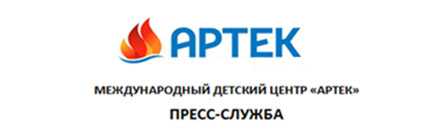                                                                              	ПРЕСС-АНОНСПервая в Крыму Всероссийская книжная детская ярмарка пройдет в «Артеке» в день празднования широкой Масленицы 6 марта 2019 года 8 марта 2019 года в МДЦ «Артек» пройдут сразу два больших события: книжная выставка-ярмарка и празднование Масленицы.  «Артек» и партнер детского центра АО Академия «Просвещение», входящая в холдинг издательства «Просвещение», организуют в этот день  в детском центре первую в Крыму выставку-ярмарку образовательной и художественной литературы для детей. Сказки, романы и повести, энциклопедии и хрестоматии, книги по истории, физике и химии ведущих российских издательств «Махаон», «Азбука», «Росмэн», «Самовар», «АСТ», «Эксмо», «Детская литература» и других, артековцы смогут не только увидеть, но и купить на заработанные в течение смены виртуальные деньги.Открытие книжной выставки-ярмарки и Масленицы состоится на «Артек-Арене» – эти события станут ключевыми мероприятиями смены «Артековский букер». Кроме самих артековцев,  на открытии будут присутствовать и свыше 1000 учащихся образовательных учреждений Крыма, для которых в этот день будет организована специальная экскурсия по детскому центру, а также дети артековской школы. Министр образования, науки и молодежи Республики Крым Наталья Гончарова отметила важность этого события для крымчан.  «Качество образования – это в первую очередь качество учебников и книг для детей. Россия всегда была традиционно сильна в этой сфере. Мы рады, что лучшие издательства детской и учебной литературы страны приедут в Крым и познакомят наших школьников со своей продукцией. Надеемся, что все самые интересные детские книжные новинки появятся на нашем книжном рынке уже в ближайшее время», – заключила министр. Управляющий директор Академии «Просвещение» Татьяна Суханова подчеркнула, что считает за честь сотрудничать с «Артеком» уже не первый год, и надеется, что совместная работа продлится и в будущем. «Конечно, мы не могли оставить без внимания тематическую смену «Артековский букер». В рамках Всероссийской детской книжной выставки-ярмарки мы проведем образовательную литературную квиз-викторину, по итогам которой самых находчивых наградим памятными призами. Организуем мы и встречу с популярными современными детскими писателями Еленой Усачевой и Анастасией Орловой в формате «100 вопросов взрослому»: ребята смогут расспросить их о писательском ремесле и получить автограф», – рассказала Татьяна Суханова.За ярмарочные гуляния в честь Масленицы будет отвечать другой многолетний тематический партнер «Артека» – «Центр русского фольклора» ГРДНТ им. В.Д. Поленова. На «Артек-Арене» Масленицу откроют традиционным весенним хороводом, а на других площадках в этот день ребята увидят старинные представления театра Петрушки и народную драму «Лодка», смогут помериться силой на станциях «Молодецких забав» и подвижных игр «Тай, тай, налетай!». На мастер-классе «Умелые ручки» все желающие смогут научиться делать старинных кукол и весенних птиц, узнают о традициях празднования Масленицы в разных регионах России.Мероприятия открыты для СМИДАТА ПРОВЕДЕНИЯ:                    8 марта 2019 г.ВРЕМЯ ПРОВЕДЕНИЯ:                 09.30 – 12.00.СБОР СМИ:                                      09.15 по адресу пгт. Гурзуф, ул. Ялтинская, 8, пресс-служба МДЦ «Артек»Программа открытых для СМИ мероприятийАккредитация:
в Москве:+7 906 38 38 969 press.artek@primum.ru
в Крыму:  +7 978 7340444 press@artek.orgАктуальные интернет-ресурсы «Артека»:Фотобанк                                                        http://artek.org/press-centr/foto-dlya-pressy/Youtube-канал:                                           www.youtube.com/c/artekrussiaSM-аккаунты:                                              vk.com/artekrussia                                                                           www.facebook.com/artekrussia                                                        www.instagram.com/artekrussia/8 марта 2019 г.8 марта 2019 г.8 марта 2019 г.9.30 – 10.00Открытие Всероссийской детской книжной ярмарки«Артек-Арена»10.00-10.45Образовательное ток-шоуВыставка-продажа детских книг Фестиваль детского творчества «Город мастеров»«Артек-Арена»10.00-10.45Масленичные забавыФестиваль детского творчества «Город мастеров»Территория лагерей «Лесной»  и «Полевой»11.00 – 11.40Образовательный квиз - игра-викторина«Артек-Арена»11.00 – 11.40Экскурсионный квестТерритория лагерей комплекса «Прибрежный»11.55 – 12.35Фестиваль нетворкинга«Артек-Арена»